Marshall University Distance Dietetic Internship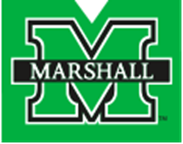 Preceptor Commitment Letter (Format Example)Intern Applicant’s Name: _________________________ I am willing to serve as a preceptor during your:(Please circle or identify one of the following):Medical Nutrition Therapy Rotation                                  Community Nutrition	RotationFoodservice Management Rotation 							 School Nutrition Education RotationPlease note that this commitment is contingent upon specific requirements of the facility being met. Dates of your rotation your rotation will include:From: _________To:      _________Name: _______________________				                                                         Name of Facility:  _______________________						     Email Address: _____________________						             Contact Phone Number:  __________________